 Дан старт областному фестивалю по интерактивному футболу «Лето с футбольным мячом»

 С 21 июня по 21 августа 2020 года состоится областной фестиваль по интерактивному футболу «Лето с футбольным мячом».

 Общее руководство организацией и проведением фестиваля осуществляет оргкомитет фестиваля, состоящий из представителей Самарского регионального отделения Всероссийской политической партии «ЕДИНАЯ РОССИЯ», министерства спорта Самарской области, государственного автономного учреждения Самарской области «Организационный центр спортивных мероприятий» и региональной общественной организации «Федерация Компьютерного спорта Самарской области».

#ЕР63 #ЕРпомогает #ЛСФМ #ЛетоСфутбольнымМячом

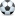 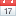 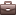 